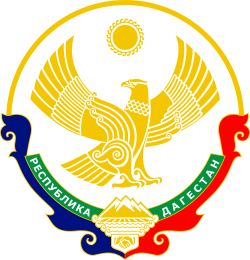 МИНИСТЕРСТВО ОБРАЗОВАНИЯ И НАУКИ РЕСПУБЛИКИ ДАГЕСТАН.Государственное казенное общеобразовательное учреждение РД«Новохелетуринская СОШ Ботлихского района»368075 РД Бабаюртовский район п/о Герменчик с.Новохелетури Ботлихского района.e-mail: nheleturi@mail.ru«28»______08_____2020г.                                                                   №_23_«Об обеспечении условий для гигиенической обработки рук с применением кожных антисептиков при входе в ГКОУ РД «Новохелетуринская СОШ», помещения приёма пищи и туалетные комнаты»В соответствии с санитарно-эпидемиологическими правилами СП 3.1/2.4.3598-20 «Санитарно-эпидемиологические требования к устройству, содержанию и организации работы образовательных организаций и других объектов социальной инфраструктуры для детей и молодёжи в условиях распространения новой распространения короновирусной инфекции (COVID -19)», в целях предотвращения распространения новой короновирусной ПРИКАЗЫВАЮ:Администрации ГКОУ РД «Новохелетуринская СОШ», обеспечить условий для гигиенической обработки рук с применением кожных антисептиков при входе в школу, помещения приёма пищи  и туалетные комнаты.Утвердить инструкции по обработке рук мылом и кожным антисептиком (Приложение).Идрисову Р. Л., заместителю директора по учебно-воспитательной работе, провести инструктаж по обработке рук с младшим обслуживающим персоналом и учебно-вспомогательным персоналом в срок до 30.082020 года.Идрисову Р. Л., заместителю директора по учебно-воспитательной работе провести инструктаж по обработке рук с педагогическими работниками в срок до 30.08.2020 года.Классным руководителям 1 – 9 классов на классных часах провести инструктаж  по обработке рук с обучающимися ГКОУ РД «Новохелетуринская СОШ», в срок до 04.09.2020 года.6. Контроль за исполнением настоящего приказа оставляю за собой.Директор школы                                                                           Мусаев М. М.С приказом ознакомлены:Приложение 1 к приказу от «28» августа 2020 г. № 23Инструкция по обработке рук персонала и обучающихся ГКОУ РД «Новохелетуринской СОШ»В целях предотвращения новой короновирусной инфекции обеззараживанию подлежат руки работников школы и обучающихся.Администрация организует обучение и контроль выполнения требований гигиены рук персоналом и обучающимися.Персонал и обучающиеся должны быть обеспечены в достаточном количестве эффективными средствами для мытья и обеззараживания рук.Гигиеническая обработка рук. Гигиеническую обработку рук следует проводить в следующих случаях:- при входе в школу;- после посещения санитарных узлов и туалетных комнат;- перед приёмом пищи.3.2.  Гигиеническая обработка рук проводится двумя способами:-  гигиеническое мытьё рук мылом и водой для удаления загрязнений и снижения количества микроорганизмов;- обработка рук кожным антисептиком для снижения количества микроорганизмов до безопасного уровня.